Dear Valued Client,As we return to our offices, we would like to share with you what we are doing to help protect every person who passes through our doors. At our corporate office in Los Angeles, Premier Wealth Advisors recently moved into a bigger office. On a daily basis we have protocols which we follow to keep our offices clean and ready for the next day. We are constantly keeping up with the World Health Organization to better our practices and stay updated on current developments.Thank you for helping us stay safe during these times!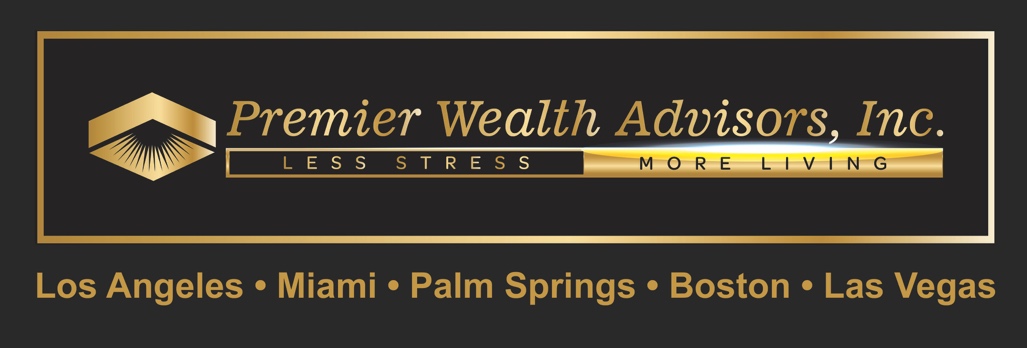 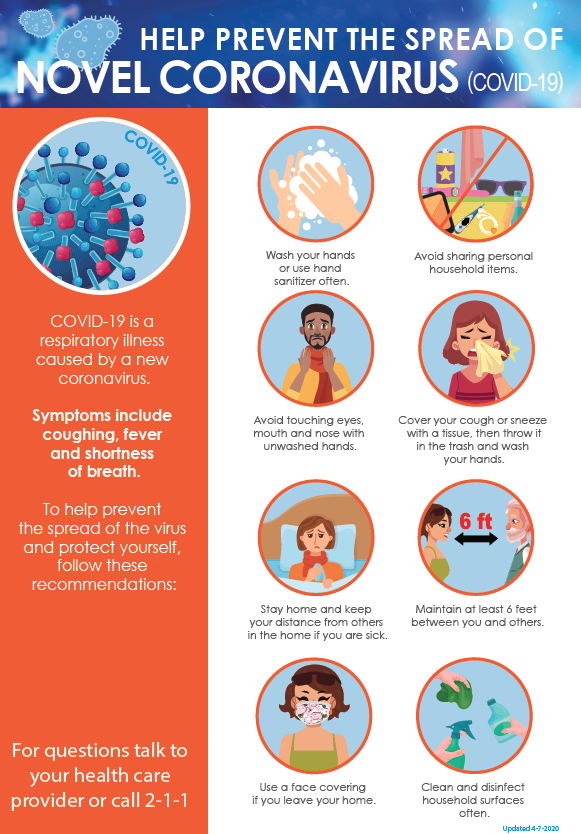 Surfaces and objects are wiped with disinfectant regularly.Hand sanitizing dispensers are incorporated in the workplace.Washing hands is a mandatory task.Proper use of face masks around close proximity is enforced.Office seating & spacing takes into account 6-ft social distancing rule.Safe personal hygiene practices are followed regularly.